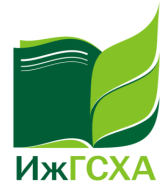 Заявкана участие в олимпиаде «Юный аграрий», организованной ФГБОУ ВО Ижевская ГСХА1. Фамилия, имя, отчество, дата и год рождения участника2. Домашний адрес, телефон, эл. адрес3. Место обучения (школа, ПУ или др. учебное заведение) _________________________________________________________________________________________________________________4. Класс (курс) _____________________________________________________________________5.Выбрать олимпиаду (нужное подчеркнуть): Технологическая номинация Инженерная номинация Экономическая номинация 6. Даю согласие на обработку персональных данных:       _____________/____________________/            подпись                  И.О. ФамилияФамилия __________________________________________________________________________Имя ______________________________________________________________________________Отчество __________________________________________________________________________Дата и год рождения ________________________________________________________________Регион___________________________________________________________________________Район____________________________________________________________________________Населенный пункт_________________________________________________________________Улица, № дома, кв.________________________________________________________________Телефон ________________________________________________________________________Адрес электронный почты__________________________________________________________«Агрономия»«Зоотехния»  Ветеринария»  «Лесное дело»«Эксплуатация и ремонт автомобилей и тракторов»«Электрооборудование и электротехнологии»«Экономика»«Менеджмент» 